«Раскрашивание»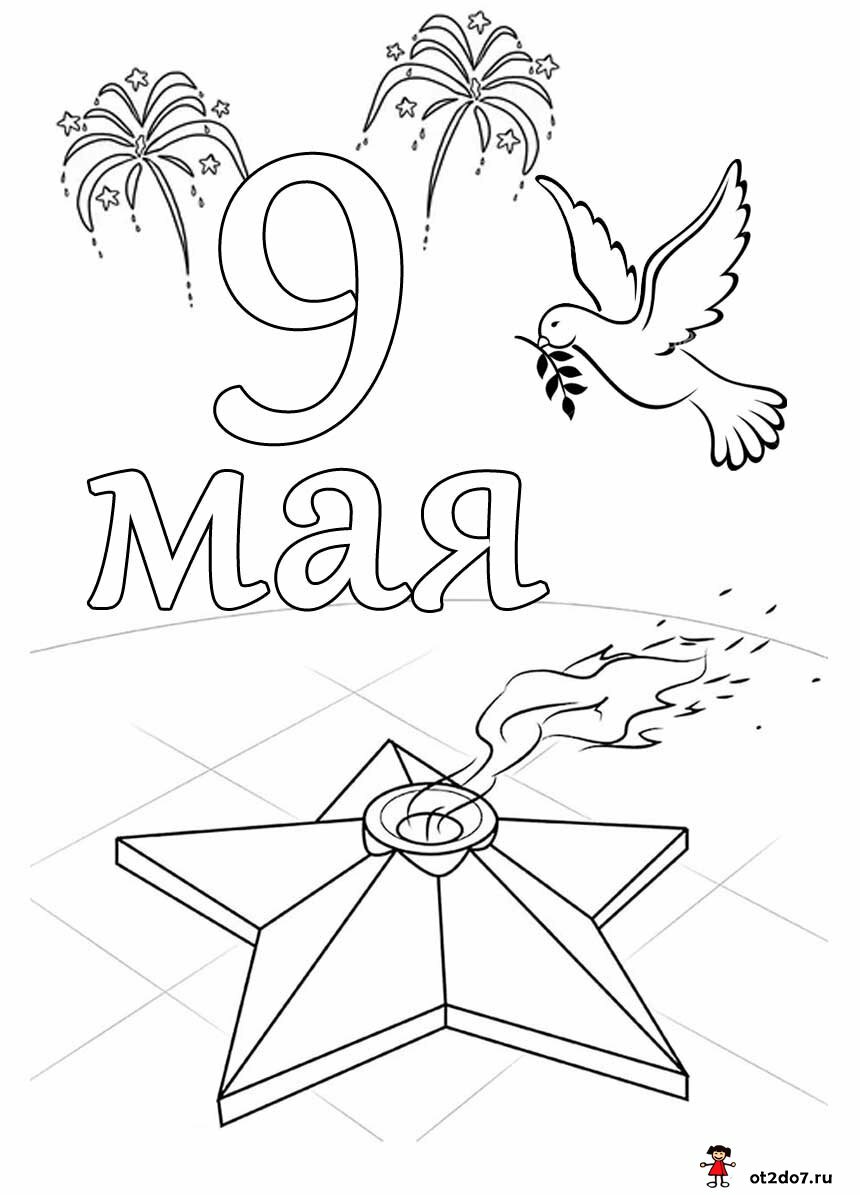 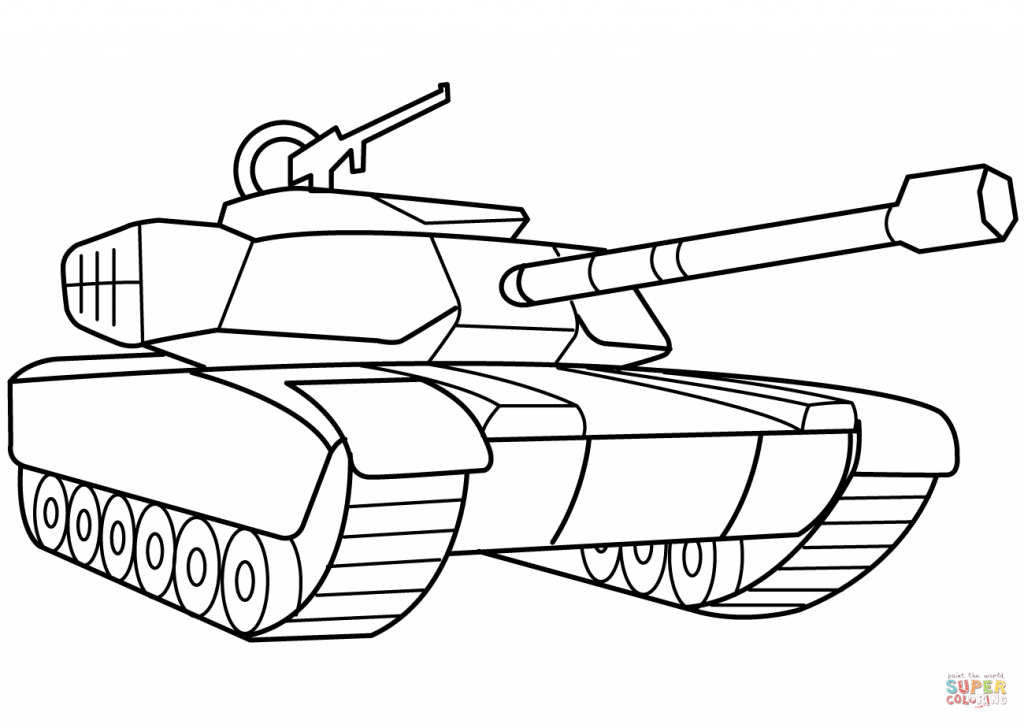 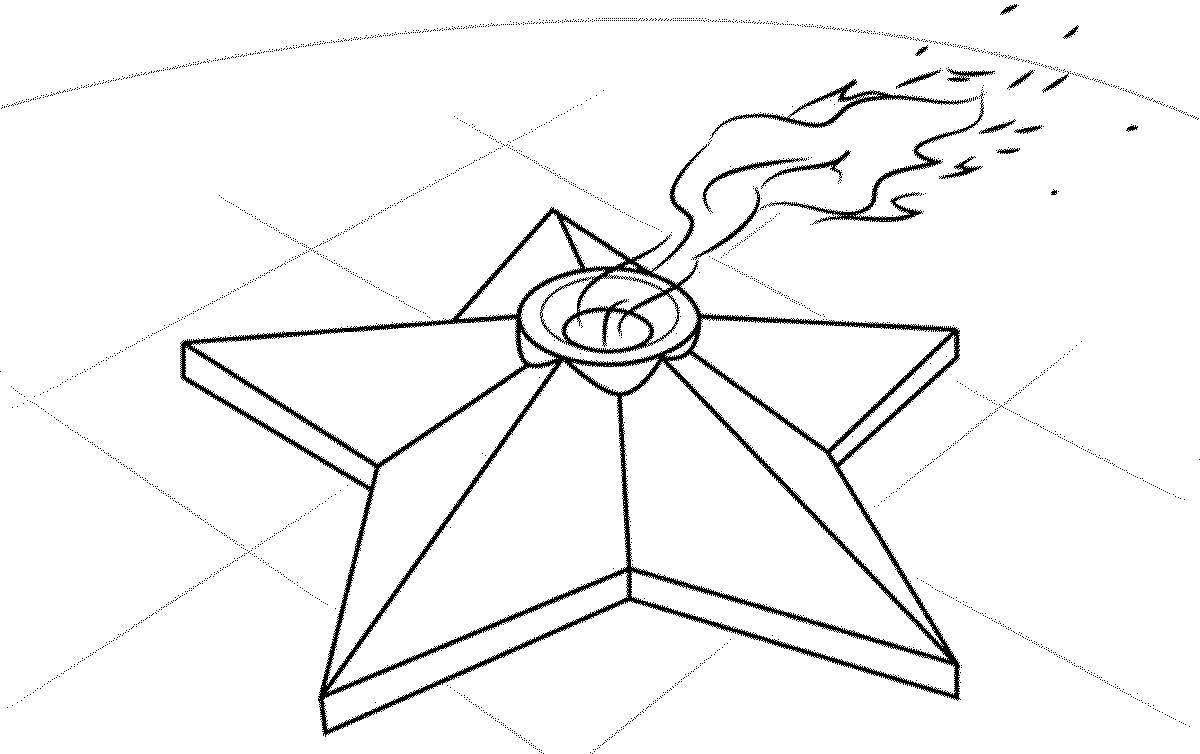 